…………………………………………………………. Anabilim Dalı BaşkanlığınaTez adı Türkçe ise tercümesine İngilizcesi, tez adı İngilizce ise tercümesine Türkçesi yazılacaktır.Yarıyılı	:	20......./ 20.......	        Güz   	                  BaharTez İzleme Komitesinin Toplantı Dönemi :            Ocak-Haziran           Temmuz-AralıkToplantı Sayısı	                                  :            1     2      3     4     5     6     7     8      ......Tez İzleme Komitesi   .……/……../20.….   tarihinde saat: ………… ‘da     toplanarak adı geçen öğrencinin tez çalışmaları için sunmuş olduğu dönem içerisinde yapılan çalışmaları kapsayan raporunu ve bir sonraki dönemde yapılacak çalışma planını değerlendirmiş ve aşağıdaki kararı vermiştir. Başarılı			   Oy Birliği ile 		.          Başarısız (*)			   (***) Salt Çoğunlukla	 ÖĞRENCİ TEZ İZLEME TOPLANTISINA GİRMEDİ (**)   Öğrenci başarısız olarak değerlendirilmiştirEk : 1. Öğrencinin Tez Çalışması Raporu (…… Sayfa)        2. Doktora Tez Çalışması Değerlendirme Kişisel Raporu  (…..  sayfa)(*) Tez çalışmasının başarısız olarak değerlendirilmesinin gerekçeleri belirtilecektir.(**) Tez izleme toplantısına geçerli bir mazereti olmaksızın girmeyen öğrenci başarısız olarak değerlendirilir.(***) Tez çalışmasının salt çoğunlukla başarılı değerlendirilmesi durumunda ret oyu veren komite üyesi görüşlerini ve       gerekçelerini belirtecektir.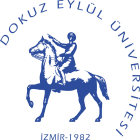 DOKUZ EYLÜL ÜNİVERSİTESİ EĞİTİM BİLİMLERİ ENSTİTÜSÜDOKTORA TEZ İZLEME TOPLANTISI TUTANAĞI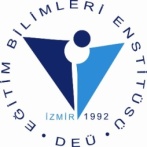 Öğrenci Bilgileri:                                                                                                                                                   Öğrenci Bilgileri:                                                                                                                                                   Adı-Soyadı   Numarası	Anabilim DalıProgramıDanışmanın Unvanı Adı SoyadıTez AdıTez AdınınTercümesiTez İzleme KomitesiÜyeleriUnvanı, Adı SoyadıBaşarılıBaşarısız(*)İmzaTez DanışmanıÜyeÜyeGerekçe:Gerekçe:(*)(***)